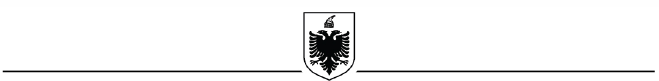 REPUBLIKA E SHQIPËRISËGJYKATA KUSHTETUESEDREJTORIA EKONOMIKE DHE E BURIMEVE NJERËZORENr. 132/2 Prot.						 			Tiranë, më 20.10.2016.Lënda: Mbi raportet e monitorimit për 9 mujorin e vitit 2016.Drejtuar:MINISTRISË SË FINANCAVEDREJTORISË SË PËRGJITHSHME TË BUXHETITDREJTORISË SË ANALIZAVE DHE POLITIKAVE BUXHETORE											T I R A N ËNë mbështetje të ligjit nr.147/2015, datë 17.12.2015, "Për Buxhetin e vitit 2016", dhe në vijim te udhëzimit të Ministrit të Financave nr 2 datë 06.02.2012 “Proçedurat standarde të zbatimit të buxhetit”, si dhe udhëzimit plotësues të Ministrit të Financave nr.1, datë 15.01.2016, "Për zbatimin e buxhetit të vitit 2016", te ndryshuar për 9/mujorin e vitit 2016, performanca e produkteve të buxhetit të Gjykatës Kushtetuese, sipas programit buxhetor  03320, “Veprimtaria gjyqësore, kushtetuese”, paraqitet si më poshtë:Programi 03320, “Veprimtaria gjyqësore, kushtetuese”Buxheti i akorduar për këtë program për 9-mujorin e vitit 2016, ka në bazë të tij Deklaratën e Politikës (DPP) të hartuar gjatë proçesit të PBA 2017-2019 dhe është në funksion të realizimit të politikës së përcaktuar në DPP. Politika buxhetore e këtij programi, ka si qëllim realizimin e një proçesi gjyqsor të pavarur, transparent në mbrojtje të kushtetutës dhe të drejtave themelore të njeriut nëpërmjet zhvillimit të infrastrukturës ndërtimore dhe elektronike të gjykatës për krijjimin e kushteve optimale të punës e sigurisë për gjyqtarët dhe administratën.  Programi konsiston në mbështetjen buxhetore nëpërmjet ndërmarrjes së  veprimeve të caktuara në funksion të realizimit të produkteve e aktiviteteve buxhetore për mbështetjen e shërbimeve gjyqësore ndaj publikut me përmirësimin e infrastukturës së gjykatës dhe plotësimin e nevojave për mallra e shërbime me qëllim sjelljen e tyre në parametrat dhe cilësinë e performancës së BE. Formati nr. 6, “Raporti i Shpenzimeve Faktike të Programit sipas Artikujve për 9/mujorin e vitit 2016”. Në zbatim të vendimit nr.1, date 27.01.2016, te Mbledhjes së Gjyqtarëve për detajimin e drejtimeve kryesore të harxhimit të shpenzimeve buxhetore për 9/mujorin e vitit 2016, në zbatim të Ligjit Nr.147/2015, "Për buxhetin e vitit 2016", fondet e akorduara për veprimtarinë e gjykatës sipas artikujve, paraqiten në vijim:1-Shpenzime PersoneliNë total fondi i shpenzimeve për paga e sigurime shoqërore nga 60,000 mijë lekë është realizuar 57,535 mijë lekë ose 96 %, me një diferencë prej -2,465 mijë lekë. Nga ky fond, shpenzimet për paga nga 53,100 mijë lekë janë realizuar 51,180 mijë lekë ose 96 %, me një diference prej -1,920 mijë lekë, ndërsa shpenzimet për sigurimet shoqërore e shendetsore nga 6,900 mijë lekë janë realizuar 6,355 mijë lekë ose 92 %, me një diferencë prej -545 mijë lekë.Gjatë kësaj periudhe mosrealizimi i fondeve të pagave dhe sigurimeve shoqërore rrjedh nga mos miratimi në ligjin për buxhetin e vitit 2016, të shtesës për dy punonjësit në organikë, si dhe mos aplikimi i rritjes së nivelit te pagave per vitin 2016.2-Shpenzime për Mallra dhe Shërbime të tjeraFondi i shpenzimeve për mallra e shërbime të tjera nga 23,546 mijë lekë është realizuar 20,758 mijë lekë ose 88 %, me një diferencë prej -2,788 mijë lekë. Mosrealizimi në këtë periudhë rrjedh nga ndikimi i shtesës së bërë në fund të 6/mujorit prej -1,000 mije lekë në shpenzimet operative dhe pjesa tjetër e diferencës prej -1,788 mijë lekë vjen nga mosrealizimi i një pjese të proçedurave të prokurimit sipas afateve dhe fondeve te planifikuara, si dhe nga fatura të pa mbritura për shërbime e mallra të kryera.3.- Shpenzime në investimeFondi i investimeve nga 3,000 mijë lekë është realizuar 1,094 mijë lekë ose 36 %, me një diferencë prej -1,906 mijë lekë. Mosrealizimi i investimeve rrjedh nga mosrealizimi i fondit prej 2,400 mijë lekë të parashikuar për informatizimin e veprimtarisë së gjykatës i cila eshte prokuruar dhe eshte ne fazen e realizimit te kontrates. Pjesa tjeter e fondeve per investime perbehet nga shpenzimet per pasurimin e fondit te bibliotekes te cilat jane ne proçes prokurimi, si dhe per blerjen e paisjeve per zyrat te cilat jane plotesuar sipas nevojave te paraqitura. Ky fond i detajuar paraqitet, si më poshtë:				 në mijë/lekëMosrealizimi i fondeve për investime vjen, mbasi janë në proces proçedurat e realizimit të prokurimeve të kryera.Formati nr. 8 - Raporti i realizimit të produkteve të programit 03320.Formati nr. 9 - Raporti i shpenzimeve faktike të programit 03320, sipas produkteve/rezul-   tateveNë fund të 9/mujorit të vitit 2016, situata ne lidhje me realizimin e shpenzimeve të buxhetit, krahasuar me planin vjetor, në terma sasiore paraqitet si më poshtë:									     % e realizimit,kundrejt buxhetit vjetor “Veprimtaria gjyqësore, kushtetuese”					76 %Totali i institucionit							76 % Nga të cilat:Shpenzime korente 	Shpenzime kapitale “Veprimtaria gjyqësore, kushtetuese”	       		79 %			  6 %Totali i institucionit			       	79 % 			  6 %	 Në programin “Veprimtaria gjyqsore kushtetuese”, 03320,  janë përfshirë 4 produkte/rezultate, performanca e te cilave ne terma sasiore paraqitet si me poshtë:    % e realizimit kundrejt buxhetit vjetor     Shpenzime korente  Shpenzime kapitale  Totali i shpenzimeveProgrami “Veprimtaria gjyqësore, kushtetuese”				79 %			   6 %		 76 %Nga kjo:Produkti/Rezultati A			81 %					 81 %Produkti/Rezultati B						   8 %		   8 %Produkti/Rezultati C			75 %					 75 %Produkti/Rezultati D			75 %			   5 %		 60 %Totali i institucionit			79 % 		         	   6 %		 76 %Produkti/Rezultati  “A” “Vendimmarrja kushtetuese”- njësia matëse: nr.vendimesh.Numri i vendimeve parashikuara për periudhën janar-shtator 2016 është 225. Ky parashikim nga ana e gjykatës është kryer, duke i referuar tendencës së numrit të çështjeve për disa vite. Për këtë periudhë janë dhënë 242 vendime ose 108 %.Produkti/Rezultati “B” - “Informatizimi i veprimtarise se gjyqsore”- njësia matëse: nr. paisjesh. Numri i paisjeve te parashikuara eshte 13 dhe realizimi per periudhen 9/mujore eshte 10 %, mbasi jane ne proçes prokurimi.Produkti/Rezultati “C” - “Automjete të mirëmbajtura”- njësia matëse: nr. automjetesh te mirembajtura dhe të rinovuara. Numri i automjeteve të mirëmbajtura është 15 dhe po kaq është edhe i realizuar ose 100 % e tyreProdukti/Rezultati “D” - “Punonjës të motivuar”-njësia matëse: nr.punonjësish/nr.tituj librash/nr.paisjesh/. Në total ky produkt/rezultat për 9/mujorin është realizuar në masën 94 %, ndërsa i detajuar sipas rezultateve të aktiviteteve përbërëse eshte: numri i punonjësve është realizuar 100 %, investimet që përbëhen nga 30 tituj librash dhe 10 copë paisje për zyra nga të cilat janë realizuar 20 % e tyre. Ndikim negativ ka blerja e titujve të rinj për bibliotekën të cilat përbëjnë peshën specifike më të madhe dhe janë në perfundim te proçesit te prokurimit.Në vlerë, sipas zerave perberes te shpenzimeve, situata ne fund te 9/mujorit te vitit 2016, para-qitet, e tille:      % e realizimit,kundrejt buxhetit vjetor “Veprimtaria gjyqësore, kushtetuese”					69 %Totali i institucionit							69 % Nga të cilat:Shpenzime korente 	Shpenzime kapitale “Veprimtaria gjyqësore, kushtetuese”	       		70 %			27 %Totali i institucionit			       	70 % 			27 %	Nga një vështrim i përgjithshëm, duke gjykuar vetëm mbi realizimin në vlerë të shpenzimeve të planifikuara për 9/mujorin e vitit 2016, për programin “Veprimtaria gjyqësore, kushtetuese”, të këtij institucioni, evidentohet një performancë disi jo e mirë në realizimin e shpenzimeve vjetore, mbasi diferencat lidhen me proçedurat e prokurimit të cilat janë perseritur dhe ka fatura te pambritura ne institucion per mallra e sherbime te kryera.Performanca e 4 produkteve/rezultatve kryesore në terma vlerore paraqitet si me poshtë:Produkti/Rezultati  “A”- “Vendimmarrja kushtetuese”- njësia matëse: lekë.Shpenzimet për këtë Produkt/Rezultati për periudhën janar-shtator 2016, nga 39,750 mijë lekë janë realizuar 38,410 mijë lekë ose 97 %. Kosto per njesi/vendim eshte 158.7 leke, nga 176,7 leke e planifikuar.Produkti/Rezultati “B” - “Informatizimi i veprimtarise se gjyqsore”- njësia matëse: lekë.Shpenzimet e Produkt/Rezultatit “B”, qe kanë të bëjnë me investimet për blerjen e paisjeve të informatizimit të veprimtarise gjyqsore nga 1,800 mijë lekë janë plotesuar me 924 mijë lekë. Ky produkt ka performancë të ulët, mbasi nuk janë realizuar investimet e parashikuara për informatizimin të cilat janë në proçes zbatimi te kontrates se prokuruar.  Produkti/Rezultati “C” - “Automjete të mirëmbajtura”- njësia matëse: lekë.Shpenzimet për mirëmbajtjen e automjeteve nga 8,625 mijë lekë janë realizuar 7,362 mijë lekë ose 85 %. Në këtë rezultat performanca e dobët rrjedh nga fillimi i kontrates se re per vitin 2016, si dhe mosmberitja e faturave të shpenzimeve të kryera. Per rrjedhoje kosto per njesi eshte realizuar 490.8 leke nga 766.7 leke per automjet.Produkti/Rezultati “D” - “Punonjës të motivuar”-njësia matëse: lekë. Shpenzimet në total për këtë produkt nga 36,746 mijë lekë janë realizuar 33,153 mijë lekë ose 90 %. Shpenzimet operative për motivimin e punonjesve u realizuan 32,983 mijë lekë nga 35,546 mijë lekë ose në masen 91 %. Shpenzimet kapitale në këtë produkt nga 1,200 mijë lekë janë realizuar me 170 mijë lekë ose 14 % e tyre. Performanca e dobët rrjedh nga mosrealizimi i investimeve ne pergjithesi dhe ne veçanti nga mosrealizimi i fondeve për titujt e librave për bibliotekën të cilat janë në proçes prokurimi. Kosto per njesi eshte realizuar 613.9 leke nga 907.3leke e planifikuar. Në mënyrë të përmbledhur perfomanca e produkt/rezultateve të programit 03320, jepen në pasqyrën e mëposhtme:   % e realizimit kundrejt buxhetit vjetor     Shpenzime korente  Shpenzime kapitale  Totali i shpenzimeveProgrami “Veprimtaria gjyqësore, kushtetuese”				70 %			27 %		69 %Nga kjo:Produkti/Rezultati A			72 %					72 %Produkti/Rezultati B						39 %		39 %Produkti/Rezultati C			64 %					64 %Produkti/Rezultati D			70 %			11 %		68 %Totali i institucionit			70 % 			27 %		69 %Krahasimi i të dhënave faktike, të raportit të institucionit me të dhënat e thesarit, për të njëjtën periudhë raportuese. Në milion lekëAshtu sic shikohet edhe nga tabela e mësipërme, të dhënat e raportuara nga Gjykata Kushtetuese në tabelat e monitorimit të shpenzimeve për 9/mujorin e vitit 2016, përputhen plotësisht me të dhënat e nxjerra nga sistemi i thesarit. Informacion mbi volumin dhe madhësinë e ndryshimit të buxhetit. Për programin e këtij institucioni, situata në lidhje me ndryshimet në planifikim gjate 9/mujorit të vitit 2016, përfshirë këtu buxhetin fillestar, paraqitet në tabelën e mëposhtme: 										Në milion lekë Nuk ka diferenca. Ndryshimet nga buxheti i miratuar jane:Shtesa, gjithsej							+2,065 mije leke nga kjo:Shtesa ne shpenzime operative(602) per perdorimin e fondit te veçante te autorizuar me shkresen nr.2993/1,date 04.03.2016, te Ministrise se Financave.				  +0,65 mije leke Shtesa ne shpenzimeve operative(602) nga pakesimi i fondit te pagave(600), te autorizuar me shkresen nr.8802/1, date 24.06.2016, te Ministrise se Financave.			+1,000 mije lekeShtesa ne shpenzimeve operative(602) nga pakesimi i fondit te sig. shoq.pagave(601), te autorizuar me shkre-sen nr.8802/1, date 24.06.2016, te Ministrise se Financave.		+1,000 mije lekePakësime, gjithsej							-2,170 mije leke nga kjo:Pakësim i fondit te pagave(600) per shtesen e shpenzimeve operative(602), te autorizuar me shkresen nr.8802/1, date24.06.2016, te Ministrise se Financave.				-1,000 mije lekePakësim i fondit te sig. shoq.(601) per shtesen e shpenzime-ve operative(602), te autorizuar me shkresen nr.8802/1, date 	24.06.2016, te Ministrise se Financave.				-1,000 mije lekePakësim i shpenzimeve operative me aktin normativ nr.1, date 29.07.2016, “per disa shtesa e ndryshime ne ligjin nr.147/2015, “Per buxhetin e vitit 2016”, derguar me shkresennr.10739/3, date 02.08.2016, te Ministrise se Financave.		   -170 mije lekeTotali(I+II)								  +105 mije lekeShtesa prej +0,65 mijë lekë është shtesa për përdorimin e fondit të veçantë të autorizuar me shkresën nr.2993/1, datë 04.03.2016, të Ministrisë së Financave. SEKRETARI I PËRGJITHSHËMKUJTIM OSMANINr.ProjektiPlanKontraktimFaktDiferenca meplaninDiferenca meplaninNr.ProjektiPlanFaktnë lekënë %1Informatizimi i veprimtarise se gjykates1,8002093924-87651 %2Pajisje zyre600170170-43028 %3Libra dhe tituj të bibliotekës600  7780-6000 %TOTALI3,0003,041   1,094-1,906 36 %ProgrametShpenzimet korenteShpenzimet korenteShpenzimet korenteShpenzimet kapitaleShpenzimet kapitaleShpenzimet kapitaleTotali i shpenzimeveTotali i shpenzimeveTotali i shpenzimeveProgrametInstitucioni.ThesariDif.InstitucioniThesariDif.InstitucioniThesariDif.Veprimtaria gjyqsore kushtetuese78.75578.7550.01.0941.0940.079.84979.8490.0Totali i institucionit78.75578.7550.01.0941.0940.079.84979.8490.0ProgrametBuxheti fillestar 2016Buxheti me ndryshimeDiferencaVeprimtaria gjyqsore kushtetuese116,000115,895-105Totali i institucionit116,000115,895-105